KẾ TOÁN TRƯỞNG KHÓA 19Chương trình đào tạo kế toán trưởng gồm 11 chuyên đề, theo thông tư mới nhất của bộ tài chính có hiệu lực và áp dụng vào tháng 04/2012.TT: 199/2011/TT-BTC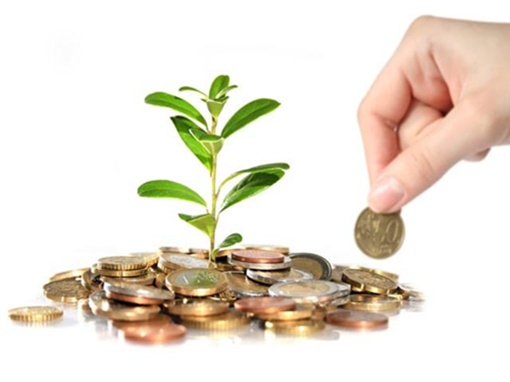 Về việc đào tạo kế toán trưởng sẽ do bộ tài chính trực tiếp cấp chứng chỉ.TRƯỜNG ĐẠI HỌC LẠC HỔNG
--- KHOA TÀI CHÍNH - KẾ TOÁN ---
--------*------*--------CHƯƠNG TRÌNH ĐÀO TẠOKẾ TOÁN TRƯỞNGI. NỘI DUNG CHƯƠNG TRÌNH HỌC:Chương trình đào tạo gồm các chuyên đề: II. THỜI GIAN ĐÀO TẠO VÀ KHAI GIẢNGThời gian đào tạo: 3.5 thángThời gian dự kiến khai giảng: 22/08/2016Thời gian nhận hồ sơ: Từ ngày ra thông báo tới 15/08/2016Điều kiện nhận hồ sơ: Học viên tốt nghiệp ngành tài chính – kế toán từ 2 năm trở lên, Trung cấp – cao đẳng từ 3 năm kinh nghiệm thực tế trở lên.III. CAM KẾT CỦA CHÚNG TÔIChúng tôi cam kết đem đến cho các bạn kiến thức tốt nhất với đội ngũ giảng viên uy tín, chất lượng là các tiến sĩ, thạc sĩ đến từ các trường Đại học từ TP. HCM và các tỉnh lân cận.IV. ĐỊA CHỈ LIÊN HỆVăn phòng Khoa Tài chính – Kế toán trường Đại học Lạc Hồng, phòng B202 số 10 – Huỳnh Văn Nghê – Phường Bửu Long – TP. Biên Hòa - T. Đồng Nai. (SĐT: 0613.953.441) hoặc liên hệ trực tiếp Thầy Nguyễn Tiến Quang (SĐT: 0979.48.72.62)I - PHẦN KIẾN THỨC CHUNG:Môn học+ Chuyên đề 1:Pháp luật liên quan đến doanh nghiệp:+ Chuyên đề 2:Quản lý tài chính doanh nghiệp:+ Chuyên đề 3:Pháp luật về thuế:+ Chuyên đề 4:Thẩm định dự án đầu tư:+ Chuyên đề 5:Quan hệ tín dụng, thanh toán và bảo lãnh giữa doanh nghiệp với Ngân hàng và Tổ chức tài chính:II - PHẦN KIẾN THỨC NGHIỆP VỤ:II - PHẦN KIẾN THỨC NGHIỆP VỤ:+ Chuyên đề 6:Pháp luật về kế toán:+ Chuyên đề 7:Tổ chức công tác kế toán và vai trò, nhiệm vụ kế toán trưởng doanh nghiệp:+ Chuyên đề 8:Kế toán tài chính doanh nghiệp (kể cả kế toán đặc thù):+ Chuyên đề 9:Tổ chức kế toán quản trị doanh nghiệp:+ Chuyên đề 10:Báo cáo tài chính và phân tích tài chính doanh nghiệp:+ Chuyên đề 11:Kiểm toán và kiểm toán báo cáo tài chính doanh nghiệp